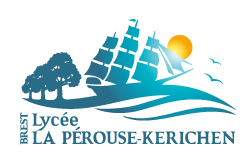 Témoignages d’anciens étudiants  de CPGE ECE – Lycée La Pérouse KerichenRecueillis en janvier 2020Andrea J, ISG 2017Je suis franco-colombienne et j’ai obtenu mon baccalauréat ES avec mention bien à Sofia en Bulgarie en 2015. Voulant garder une voie d’étude générale et un rythme soutenu, j’ai postulé en prépa sans hésiter. La prépa est une expérience unique qui vaut d’être vécue. Avec du recul la prépa m’a apporté un esprit d’analyse et de synthèse, une forte aisance à l’oral et une forte discipline dans la gestion de mon temps de travail. J’ai également appris à apprendre, autrement dit, à agrandir ma curiosité sans fin et à tenir mes objectifs jusqu’au bout. La prépa Kerichen m’a particulièrement touché par le suivi pédagogique intense et surveillé. En 2017, j’ai intégré l’ISG Paris, école qui a retenu m’ont attention par son cursus 100% anglophone avec un parcours fortement international. La première année, j’ai intégré une association de mode et ai réalisé un vrai défilé de 45’ en projet de fin d’année avec 6 créateurs, plus de 15 mannequins et un public de 150 personnes. En deuxième année,  6 premiers mois en cours couplés d’une mission avec la junior entreprise de l’école. J’ai travaillé pour Wechooz, une entreprise dont la mission est de simplifier l’organisation des élections du CSE (Comité social et économique) avec un accompagnement juridique complet et vote électronique. A partir de Janvier 2019, j’ai effectué un stage de 8 mois au Luxembourg à CACEIS Bank, la filiale asset management du groupe Crédit agricole. En septembre 2019, j’ai intégré CUNY Baruch College à Manhattan, New York, pour un échange d’un an. Ayant la possibilité de faire un OPT (Optional Practical Training), autrement dit travailler pendant un an aux USA, mon projet est de postuler en tant que financial analyst en banque d’investissement. Armel C, AUDENCIA, 2017A la suite d’un Baccalauréat Économique et Social au Lycée Saint-François Notre-Dame, j’ai intégré la CPGE ECE en 2015. Au départ, ce choix s’est fait dans le but de garder une formation généraliste qui me permette d’avoir le temps de réfléchir à mes futures études. Au cours de ces deux années, j’ai eu la possibilité d’affiner mon projet et d’apprendre une réelle organisation, méthode de travail, sans pour autant délaisser mes loisirs.
A la fin de mon parcours brestois, j’ai intégré Audencia où j’ai fait partie du Bureau des Sports, effectué plusieurs stages dans le domaine de la foodtech et de l’agro-alimentaire en France et à l’international. Actuellement, je me spécialise dans un double diplôme avec le Master of Science Food and Agribusiness Management d’Audencia et avec un MBA proposé par la FECAP Business School basée à Sao Paulo. Après cela, j’ai pour objectif d’effectuer mon stage de fin d’études dans le domaine commercial, chez un grand acteur de l’alimentaire ou dans une start-up orientée foodtech.Manon C – EM Strasbourg, 2018Terminale ES au Lycée Brizeux à Quimper La prépa de Kerichen m’a appris à travailler efficacement/rapidement et m’a ouvert la porte à l’EM Strasbourg. J’y ai rejoint le Bureau des sports en 1ere année et je fais actuellement ma 2ème année à University of San Diego School of Business, en Californie (seule école qui propose de partir un an et non un semestre). Une année passionnante durant laquelle je multiplie les voyages tout en sachant que je réaliserai une année de stage en entreprise avant mon M2 double diplôme EM Strasbourg/ Université de Strasbourg - Marketing et Gestion du sportDiada S – La Rochelle EM, 2018 J’ai intégré la prépa ECE de Kérichen avec un Bac ES en poche. La prépa a été une expérience forcément très enrichissante durant laquelle j’ai appris à être très rigoureuse dans mon travail, à avoir un très bon sens de l’organisation, à gérer entre colles, DM, DS etc… Dernière chose importante, j’ai beaucoup mûri et appris à gérer mon stress face au niveau de travail demandé, également aux concours… Après les deux années de prépa, j’ai intégré La Rochelle Business School (Excelia Group), en Programme Grande Ecole. J’ai donc suivi des cours très généralistes (Marketing, RH, Analyse financière, Culture Générale…) mais j’ai également eu l’opportunité de partir deux fois à l’étranger cette première année (2 mois en stage dans un pays anglophone pour améliorer l’anglais ainsi qu’une mission solidaire de 3 mois au Cambodge). Ce sont des stages obligatoires dans le cursus de l’école mais qui sont très enrichissants. Ensuite, j’ai enchaîné avec un semestre d’échange académique en Chine à Chongqing dans une des meilleures universités de Chine. Aujourd’hui, je suis actuellement à la recherche d’un stage et d’une alternance pour la dernière année en Responsabilité Sociétale des Entreprises.Teddy M – ESCP, 2018Je venais d'une filière ES au Lycée Merleau-Ponty à Rochefort.La prépa fut une épreuve difficile sur le coup mais il s'avère cependant que tous les témoignages élogieux sur la prépa et ses bienfaits sont vrais : développer une réflexion sur des grands sujets économiques, sociaux, absorber beaucoup de culture générale, apprendre à disserter, mûrir, etc... Combinée à l'internat, la prépa a été pour moi un véritable tournant dans ma vie étudiante.Depuis mon intégration à l’ESCP, j'ai été stagiaire chez Bouygues Telecom en tant que prévisionniste et j'ai aussi entamé un double diplôme à Berlin.Actuellement en Master 1, je suis à la recherche d'un stage à l'étranger pour ma césure dans un domaine qui m'est obscur pour l'instant.Pauline G – Montpellier SB, 2018J’étais en terminale ES au lycée Amiral Ronarc’h à Brest. La prépa m’a permis de développer ma méthode de travail ainsi qu’une certaine résilience face à de lourdes charges de travail. Ça m’a également appris à gérer/ faire face au stress, à m’organiser, à être plus à l’aise, à prendre confiance en moi grâce aux colles et aux oraux. La prépa de Kerichen en particulier m’a apporté des amis, elle nous a soudés et cela a créé une certaine solidarité entre nous. 
Lors de ma première année en école (L3), j’ai intégré l’association de sports extrêmes de l’école, je faisais partie du pôle communication : nous avons organisé le week-end au ski de l’école, ainsi qu’un week-end d’été. J’ai effectué mon stage de fin d’année de deux mois à la Fédération de randonnée du département de l’Hérault, en communication. J’étais très autonome, et en seulement deux mois j’ai pu réaliser des choses très concrètes comme supports de communication. Ce stage m’a permis de me rapprocher du domaine sportif / touristique qui m’attire particulièrement.
Je suis actuellement au Chili, à Santiago  pour un échange universitaire d’un an (d’août 2019 à juillet 2020). Actuellement, je voyage en Amérique Latine car de décembre à février ce sont les vacances d’été ici. A mon retour en France, je serai en année de césure : j’aimerais faire un stage de 6 mois dans l’événementiel sportif ou touristique, en France. Puis, les 6 autres mois j’aimerais partir dans un pays anglophone (peut être en tant que fille au pair, ou faire un volontariat je ne sais pas encore exactement). Hugo T – NEOMA, 2018J'étais en filière ES classe européenne au lycée Jean Moulin de Châteaulin.La classe préparatoire m'a apporté une ouverture sur le monde et beaucoup de connaissances sur des sujets auxquels je ne m'étais jamais intéressé auparavant. Outre cela, cette formation m'a poussé à donner le maximum de mes capacités intellectuelles. Au-delà de mon admission, Kerichen m'a apporté un enseignement dans un environnement sain avec les élèves et les enseignants sans compétition et m'a permis de garder une certaine stabilité sans laquelle le résultat n'aurait pas été le même je pense. J'ai également énormément mûri sur le plan personnel. J'ai intégré Neoma Rouen en septembre 2018 ce qui je pense a été un bon choix pour moi. J'ai pu prendre des responsabilités en association en organisant le 3eme plus grand événement sportif étudiant de France (le challenge Ecricome). J'ai également effectué un stage en marketing dans une start up agro-alimentaire eco responsable. J'ai pu assister à des conférences très enrichissantes (Emmanuel Faber PDG de Danone notamment).Je suis actuellement en stage pour 6 mois en tant que Sales manager chez Statista (leader sur le marché des bases de données statistiques et études de marché). Mon prochain projet est mon échange académique de 6 mois à partir de septembre que j'aimerais effectuer au Canada.Mylène B – Audencia, 2018Avant d’arriver en prépa j’ai passé un Bac ES au Lycée Notre Dame de Campostal à Rostrenen (22), je l’ai obtenu avec mention très bien en 2015. La prépa m’a apporté beaucoup à la fois des connaissances, des méthodes de travail mais aussi de très belles amitiés. A Kerichen j’ai apprécié l’implication des professeurs pour notre réussite et la taille réduite des promotions. En intégrant Audencia j’ai eu l’occasion de réaliser différents stages en France : 6 mois en cabinet d’audit, et à l’étranger 6 semaines à Londres dans un fonds d’investissement. Je me suis aussi beaucoup impliquée dans l’association Cheer Up (soutient des jeunes atteints de cancer). Enfin j’ai eu l’occasion de suivre une formation liée au management des personnes handicapées.Actuellement je suis en année de césure, en stage dans un cabinet d’audit. Par la suite je pense débuter une alternance de deux ans en audit ou contrôle de gestion.Elise L’H – IAE Rennes, 2018Avant d’intégrer la prépa je venais de terminale ES au Lycée Jacques Bossuet de Lannion. La prépa, bien que dure moralement parlant, m’a beaucoup apporté, notamment au niveau des langues où j’ai pu constater une très nette amélioration ainsi qu’au niveau des connaissances en culture générale. Elle m’a également beaucoup apporté au sens de l’organisation et j’y ai développé un goût pour le travail et l’apprentissage de nouvelles choses. J’ai trouvé que les professeurs étaient compétents. A ma sortie de Kérichen, j’ai intégré la licence 3 Sciences de Gestion et Management de l’IAE-IGR de Rennes. Lors d’un stage de fin d’année, j’ai travaillé au sein du cabinet comptable CERFRANCE, sur l’antenne de Lannion. Cela m’a beaucoup plu. J’ai par la suite décidé de changer d’établissement pour intégrer le Master Comptabilité Contrôle Audit de l’IAE de Brest, qui comprend un an et demi d’alternance. Je travaille dans le cabinet CERFRANCE où j’ai fait mon stage, j’ai décidé de prendre une direction agricole. J’ai pour projet de finir mon Master et de passer mon Diplôme Supérieur de Comptabilité et de Gestion puis mon Diplôme d’Expert Comptable. Marie C – IEP Bordeaux, 2018 J'ai passé un bac ES au lycée La Croix Rouge, à Brest.  J'ai pu acquérir énormément de connaissances, particulièrement en économie (prépa ECE), qui me permettent de comprendre énormément de choses aujourd'hui. J'ai aussi développé une capacité de travail que je ne pensais pas pouvoir avoir auparavant, ce qui m'est utile aujourd'hui dans mon master. L'avantage de la prépa de Kerichen a été l'esprit d'entraide entre les élèves. J'avais peur que ce soit trop compétitif, comme c'est le cas dans d'autres prépas, mais les élèves se soutenaient beaucoup. Je suis rentrée en 3ème année à Sciences Po Bordeaux. J'ai participé à plusieurs associations (aide aux réfugiés, Amnesty International). Je suis actuellement en 4ème année, dans le master Bordeaux International Relations Degree, un master en anglais. Je passerai ma 5ème année dans une université à Rome dans le cadre de ce master, et obtiendrai un double-diplôme de relations internationales. Je suis cette année trésorière de l'association Model United Nations, une association organisant des simulations de négociations des Nations Unies. Je participerai en avril, avec d'autres membres de cette association, à une simulation internationale à Istanbul. Je cherche actuellement des stages pour cet été en analyse de risques ou dans des organisations internationales. J'aimerais faire un volontariat international en administration après mon master, ou chercher un emploi dans les mêmes domaines que dans ma recherche de stage.François L – IEP Lyon, 2019Je venais du Lycée Charles de Foucauld de Brest.
La prépa de Kerichen a été pour moi un réel moyen de gagner en maturité. L'exigence de travail, que je redoutais avant de rentrer en prépa, m'a permis  d'être plus rigoureux, organisé et déterminé dans mon travail personnel et ainsi de réussir le concours de 2ème année directe de Sciences Po Lyon.  
Pour le moment je suis des cours encore très généralistes. Mais dès la fin de la 2ème année, je ferai un stage de 6 semaines à réaliser dans le secteur défense/sécurité. Puis, la 3ème année sera pour moi l'occasion de partir 6 mois dans une université étrangère en Norvège et ensuite de réaliser un stage long de 6 mois, en lien avec mon projet professionnel.Anaëlle B – Rennes SB, 2019Originaire du Finistère Nord, j'ai passé mes 3 années de lycée au Lycée Naval à Brest. Par la suite, j'ai intégré la classe préparatoire ECE du lycée Kerichen de Brest. La classe préparatoire a été pour moi un tremplin. En effet, même si la classe préparatoire n'est pas une formation professionnalisante, elle nous permet de développer des compétences indispensables pour la vie professionnelle future telles que l'organisation mais aussi une capacité de travail et de l'efficacité. La classe préparatoire de Kerichen forme très bien ses élèves et dans un environnement avec peu de concurrence, ce qui est très appréciable. J'ai ainsi intégré Rennes School of Business. Je suis actuellement secrétaire de l'association Intense Ride Organisation (I.R.O) qui promeut la pratique des sports extrêmes dans le bassin rennais. C'est pour moi une opportunité afin de développer de nouvelles compétences. Je vais également devoir réaliser un stage de 2 mois à la fin de ma  première année en école de commerce. J'attends avec impatience l'échange universitaire en Amérique Latine de 6 mois l'année prochaine, je l'espère !